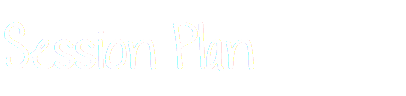 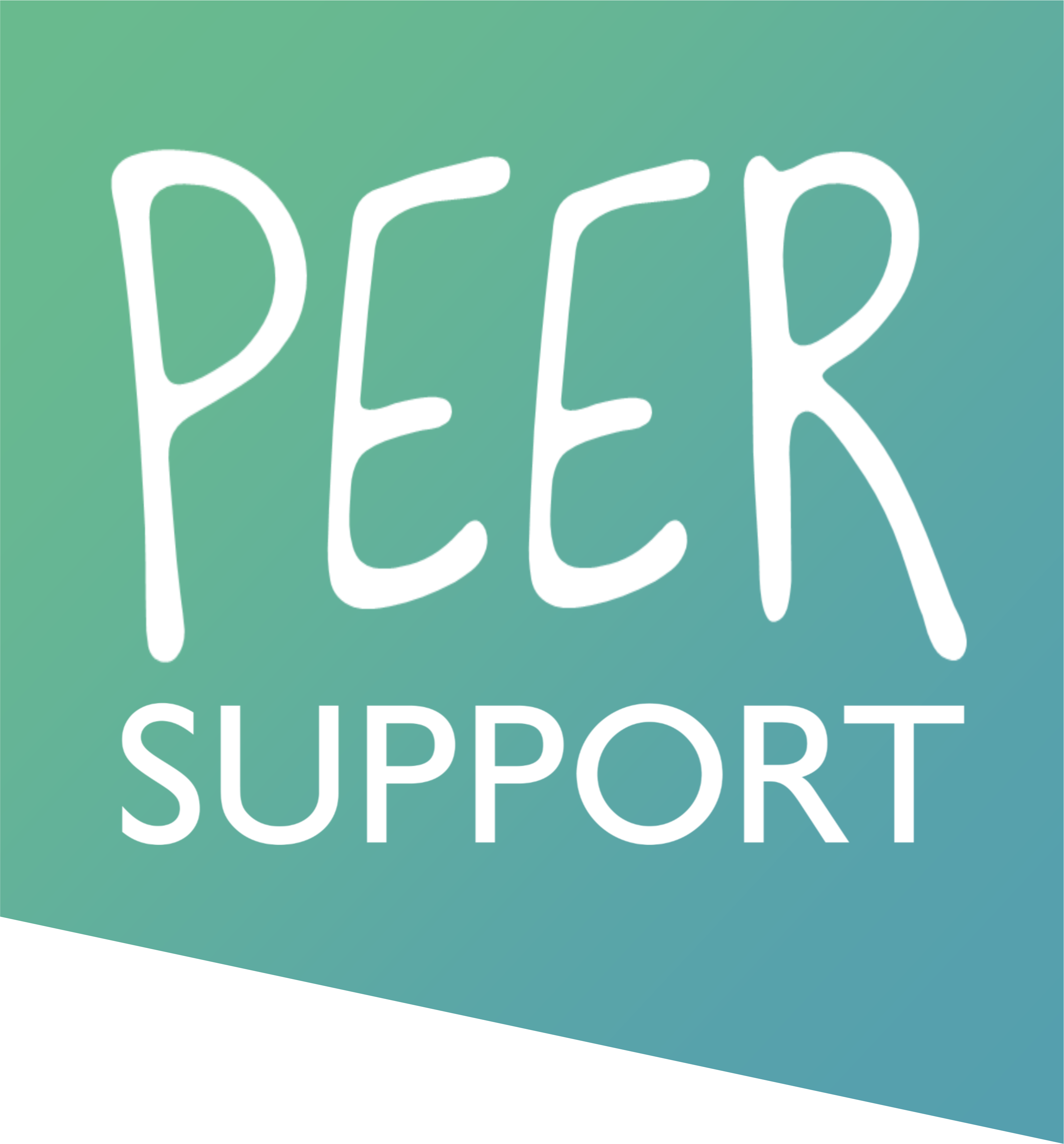 Topic:  The aim of this session is Intended Learning OutcomesBy the end of the session, mentees will be able to: Preparatory task(s) before the sessionPreparatory task(s) before the sessionTime (mins)Mentor ActivitiesMentor ActivitiesMentee ActivitiesAids/Resources5WelcomeIntroduce ice breaker activityWelcomeIntroduce ice breaker activityIce-breaker activityPowerPoint Slide showing ice-breaker questionName tags, pens5Introduce topic for the session and hand out an example essay questionIntroduce topic for the session and hand out an example essay questionHandout of example essay15Introduce Think-Pair-Share activity and facilitate discussion at the endIntroduce Think-Pair-Share activity and facilitate discussion at the endThink-Pair-Share activity: ‘How would you break down this question?’:  (Think individually for 30 secs, pair up and discuss for a couple of minutes, share during discussion)PowerPoint slide describing the activity20Explain brainstorming and presentation activityExplain brainstorming and presentation activityBrainstorm and Presentation activity: ‘in small groups, brainstorm the ways you could approach the essay question and then present a structure to the rest of the group’.Flipchart paper, pens, PowerPoint slide10Guide discussion about what is good and what could be improved regarding each structure.Guide discussion about what is good and what could be improved regarding each structure.Presentations of essay structures (2-3mins each)Flipchart paper5Wrap up the session, ask for any final questions and explain what next session will be aboutWrap up the session, ask for any final questions and explain what next session will be aboutAsk any final questionsConsolidation tasks following the sessionConsolidation tasks following the session